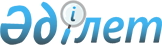 "Жоғары білім берудің кәсіптік оқу бағдарламаларын іске асыратын білім беру ұйымдарына оқуға қабылдаудың үлгілік ережелерін бекіту туралы" Қазақстан Республикасы Білім және ғылым министрінің 2007 жылғы 19 желтоқсандағы N 638 бұйрығына өзгерістер мен толықтырулар енгізу туралы
					
			Күшін жойған
			
			
		
					Қазақстан Республикасы Білім және Ғылым министрінің 2008 жылғы 18 сәуірдегі N 213 Бұйрығы. Қазақстан Республикасының Әділет министрлігінде 2008 жылғы 24 сәуірде Нормативтік құқықтық кесімдерді мемлекеттік тіркеудің тізіліміне N 5197 болып енгізілді. Күші жойылды - Қазақстан Республикасы Білім және ғылым министрінің 2012 жылғы 21 мамырдағы № 230 Бұйрығымен

      Ескерту. Күші жойылды - ҚР Білім және ғылым министрінің 2012.05.21 № 230 Бұйрығымен.      Қолданушылардың назарына!!! 

      Бұйрықтың қолданысқа енгізілу тәртібін  3-тармақтан қараңыз.       "Білім туралы" Қазақстан Республикасының 2007 жылғы 27 шілдедегі  Заңына сәйкестендіру мақсатында  БҰЙЫРАМЫН: 

      1. "Жоғары білім берудің кәсіптік оқу бағдарламаларын іске асыратын білім беру ұйымдарына оқуға қабылдаудың үлгілік ережелерін бекіту туралы" (Қазақстан Республикасы нормативтік құқықтық актілерді мемлекеттік тіркеу тізілімінде N 5115 тіркелген, "Заң газетінің" 2008 жылғы 22 ақпандағы N 28 санында жарияланған) Қазақстан Республикасы Білім және ғылым министрінің 2007 жылғы 19 желтоқсандағы  N 638 бұйрығында : 

      жоғарыда көрсетілген бұйрықпен бекітілген Жоғары білім берудің кәсіптік оқу бағдарламаларын іске асыратын білім беру ұйымдарына оқуға қабылдаудың  үлгілік ережелеріне мынадай өзгерістер мен толықтырулар енгізілсін: 

      2-тармақтың екінші абзацында "белгіленген квотаға сәйкес" деген сөздер алынып тасталсын; 

      4-тармақ мынадай редакцияда жазылсын: 

      "4. ҰБТ ағымдағы жылғы жалпы орта білім беретін ұйымдардың бітірушілері үшін өткізіледі. 

      Кешендi тестiлеу өткен жылдардағы жалпы орта білім беретін ұйымдардың бітірушілері, бастауыш және кәсiптiк орта оқу орындарын бiтiрушiлер (техникалық және кәсіптік, орта білімнен кейінгі), ҰБТ-ға қатыспаған халықаралық оқушылармен алмасу желiсi бойынша шетелде оқыған жалпы бiлiм беретiн мектепті бiтiрушiлер, өзбек, ұйғыр және тәжiк тілдерiнде оқытатын жалпы орта білім беретін мектептi бiтiрушiлер, республикалық музыка мектеп-интернаттарының бітірушілері, сондай-ақ оқу орындарын шетелде бiтiрген азаматтар үшін өткізіледі."; 

      6-тармақтағы "кешенді тестілеудің" деген сөздерден кейін "немесе ҰБТ" деген сөздермен толықтырылсын; 

      9-тармақтағы "Кәсіптік орта және кәсіптік жоғары білім беру ұйымдарына оқуға түсу кезінде адамдардың жекелеген санаттары үшін қабылдау квотасын белгілеу туралы" Қазақстан Республикасы Үкіметінің 2002 жылғы 11 қарашадағы N 1188" деген сөздер "Техникалық және кәсіптік, орта оқу орнынан кейінгі және жоғары білім берудің кәсіптік оқу бағдарламаларын іске асыратын білім беру ұйымдарына оқуға түсу кезінде қабылдау квотасын белгілеу туралы" Қазақстан Республикасы Үкіметінің 2008 жылғы 28 наурыздағы N 296" деген сөздермен ауыстырылсын; 

      11-тармақта: 

      "арнаулы немесе шығармашылық дайындықты" деген сөздерден кейін" (бұдан былай - шығармашылық мамандықтары)" деген сөздермен толықтырылсын; 

      "арнаулы немесе шығармашылық емтихандар" деген сөздерден кейін "(бұдан былай - шығармашылық емтихандар)" деген сөздермен толықтырылсын; 

      13-тармақта: 

      бірінші абзац мынадай редакцияда жазылсын: 

      "13. Шығармашылық мамандықтарға түсетін азаматтар өздері таңдаған ЖОО-ның қабылдау комиссиялары өткізетін шығармашылық емтихан тапсырады. Шығармашылық емтихандар саны - екеу."; 

      екінші, төртінші және бесінші абзацтағы "Арнайы (шығармашылық)" деген сөздер "Шығармашылық" деген сөзбен ауыстырылсын; 

      үшінші абзацтағы "45" деген сан "25" деген санмен ауыстырылсын; 

      20-тармақ мынадай редакцияда жазылсын: 

      "20. Кешенді тестілеу азаматтардың қалауы бойынша қазақ немесе орыс тілдерінде орта білім берудің оқу бағдарламалары көлемінде төрт пән: қазақ немесе орыс тілі (оқу тілі), Қазақстан тарихы, математика және 3-қосымшаға сәйкес талапкердің таңдаған мамандығына байланысты пән бойынша өткізіледі."; 

      21-тармақтағы "30" деген сан "25" деген санмен ауыстырылсын. 

      22-тармақтағы "2 астрономиялық сағат" деген сөздер "2 сағат 30 минут" деген сөздермен ауыстырылсын; 

      29-тармақта: 

      "кешенді тестілеудің" деген сөздерден кейін "немесе ҰБТ" деген сөзбен толықтырылсын; 

      үшінші абзацтағы сөйлем мынадай редакцияда жазылсын: 

      "Таңдау пәндері сәйкес келген жағдайда азамат төрт мамандықты көрсете алады"; 

      36-тармақ мынадай редакцияда жазылсын: 

      "36. Білім беру грантын алуға арналған конкурста қазақ немесе орыс тілі (оқу тілі), Қазақстан тарихы, математика және таңдау пәні бойынша жинаған балдар ескеріледі. 

      Конкурсқа қатысу үшін төменгі балл деңгейі 50 балды құрайды, оның ішінде кемінде 7 балл бейіндік пәннен, (әрбір шығармашылық емтихан бойынша кемінде 10) ал қалған пәндерден кемінде 3 балл болуы қажет."; 

      37-тармақтағы "сертификат" деген сөз "ҰБТ немесе кешенді тестілеу сертификаттары" деген сөздермен ауыстырылсын; 

      39-тармақтағы "мамандықтардың реті бойынша" деген сөздерден кейін "ҰБТ немесе кешенді тестілеудегі" деген сөздермен толықтырылсын; 

      41-тармақтағы "Сертификаттар" деген сөз "ҰБТ немесе кешенді тестілеу сертификаттары" деген сөздермен ауыстырылсын; 

      44-тармақтағы "сертификатты" деген сөз "ҰБТ немесе кешенді тестілеу сертификаттарын" деген сөздермен ауыстырылсын; 

      46-тармақта: 

      бірінші абзац мынадай редакцияда жазылсын: 

      "46. Ақылы оқуға ағымдағы жылғы ҰБТ-дан өткен, жалпы орта білім беру ұйымын бітірушілер, тестілеу нәтижелері бойынша 50 балл келесі пәндерден: қазақ немесе орыс тілінен (оқу тілі), Қазақстан тарихы, математика және таңдау пәнінен, оның ішінде, бейіндік пәннен 7 балдан кем емес (әрбір шығармашылық емтиханнан 10 балдан кем емес), ал қалған пәндерден ең төмені 3 балдан жинаған кешенді тестілеуге қатысушылар қабылданады."; 

      үшінші абзацтағы "арнайы (шығармашылық)" деген сөздер "шығармашылық" деген сөздермен ауыстырылсын; 

      3-қосымша осы бұйрықтың қосымшасына сәйкес жаңа редакцияда жазылсын. 

      2. Жоғары және жоғары оқу орнынан кейінгі білім департаменті (С.М. Өмірбаев) осы бұйрықты белгіленген тәртіппен Қазақстан Республикасы Әділет министрлігіне мемлекеттік тіркеуге ұсынсын. 

      3. Осы бұйрық алғаш рет ресми жарияланғаннан кейін он күнтізбелік күн өткен соң қолданысқа енгізіледі. 

      4. Осы бұйрықтың орындалуын бақылау Қазақстан Республикасы Білім және ғылым вице-министрі К.Н. Шәмшидиноваға жүктелсін.        Министр                                 Ж. Түймебаев       "КЕЛІСІЛДІ" 

      Қазақстан Республикасы 

      Денсаулық сақтау министрі 

      __________А.Дерновой 

      2008 жылғы 18 сәуір                                          Қазақстан Республикасы 

                                      Білім және ғылым министрінің 

                                         2008 жылғы 18 сәуірдегі 

                                        N 213 бұйрығына қосымша                                           Қазақстан Республикасы 

                                       Білім және ғылым министрінің 

                                        2008 жылғы 19 желтоқсандағы 

                                        N 638 бұйрығымен бекітілген 

                                      Жоғары білім берудің кәсіптік 

                                         оқу бағдарламаларын іске 

                                            асыратын білім беру 

                                              ұйымдарына оқуға 

                                           қабылдаудың үлгілік 

                                          ережелеріне 3-қосымша 

        ҰБТ және кешенді тестілеу жүргізілетін пәндер 

              көрсетілген мамандықтар тізбесі 
					© 2012. Қазақстан Республикасы Әділет министрлігінің «Қазақстан Республикасының Заңнама және құқықтық ақпарат институты» ШЖҚ РМК
				Код Мамандықтар топтары 

мен мамандықтар 

атауы Таңдау 

бойынша 

пәндер Бейіндік пән Бакалавриат мамандықтары Бакалавриат мамандықтары Бакалавриат мамандықтары Бакалавриат мамандықтары 1. Білім 1. Білім 1. Білім 1. Білім 050101 Мектепке дейінгі оқыту және тәрбиелеу Биология  Математика 050102 Бастапқы оқытудың 

педагогикасы мен 

әдістемесі Биология  Математика 050103 Педагогика және 

психология Биология Биология  050104 Бастапқы әскери дайындық 2-шығармашы- 

лық емтихан 1-ші шығарма- 

шылық емтихан 050105 Дефектология Биология Биология 050106 Музыкалық білім  2-шығармашы- 

лық емтихан 1-ші шығарма- 

шылық емтихан 050107 Бейнелеу өнері және сызу 2-шығармашы- 

лық емтихан 1-ші шығарма- 

шылық емтихан 050108 Дене шынықтыру және 

спорт 2-шығармашы- 

лық емтихан 1-ші шығарма- 

шылық емтихан 050109 Математика  Физика Математика 050110 Физика Физика Физика 50111 Информатика Физика Математика  050112 Химия Химия  Химия 050113 Биология  Биология  Биология 050114 Тарих  Дүниежүзі 

тарихы Дүниежүзі 

тарихы 050115 Құқық және экономика 

негіздері Дүниежүзі 

тарихы Дүниежүзі 

тарихы 050116 География География  География  050117 Қазақ тілі мен әдебиеті Қазақ 

әдебиеті Қазақ тілі 050118 Орыс тілі мен әдебиеті Орыс 

әдебиеті Орыс тілі 050119 Шет тілі: екі шет тілі  Шет тілі Шет тілі 050120 Кәсіптік білім  Физика Математика 050121 Қазақ тілінде 

оқытпайтын мектептер- 

дегі қазақ тілі мен 

әдебиеті Қазақ 

әдебиеті  Қазақ тілі 050122 Орыс тілінде оқытпай- 

тын мектептердегі 

орыс тілі мен 

әдебиеті Орыс әдебиеті  Орыс тілі  2. Гуманитарлық ғылымдар 2. Гуманитарлық ғылымдар 2. Гуманитарлық ғылымдар 2. Гуманитарлық ғылымдар 050201 Философия Дүниежүзі 

тарихы Дүниежүзі тарихы 050202 Халықаралық 

қатынастар Шет тілі Шет тілі 050203 Тарих  Жалпы әлем 

тарихы Дүниежүзі тарихы  50204 Мәдениеттану  Дүниежүзі 

тарихы Қазақстан 

тарихы 050205 Филология Әдебиет  Ана тілі  050206 Дінтану Дүниежүзі 

тарихы Дүниежүзі 

тарихы 050207 Аударма ісі  Шет тілі  Шет тілі 050208 Археология және 

этнология Дүниежүзі 

тарихы Қазақстан 

тарихы 050209 Шығыстану Шет тілі  Шет тілі  050210 Шетел филологиясы  Шет тілі  Шет тілі 050211 Теология Дүниежүзі 

тарихы Қазақстан 

тарихы 3. Құқық 3. Құқық 3. Құқық 3. Құқық 050301 Құқықтану Дүниежүзі 

тарихы Дүниежүзі 

тарихы 050302 Халықаралық құқық Шет тілі Шет тілі 050303 Құқық қорғау қызметі Дүниежүзі 

тарихы Дүниежүзі 

тарихы 050304 Кеден ісі  Дүниежүзі 

тарихы Дүниежүзі 

тарихы 4. Өнер 4. Өнер 4. Өнер 4. Өнер 050401 Музыкатану 2-шығармашы- 

лық емтихан 1-ші шығарма- 

шылық емтихан 050402 Аспаптық орындау  2-шығармашы- 

лық емтихан 1-ші шығарма- 

шылық емтихан 050403 Вокалдық өнер  2-шығармашы- 

лық емтихан 1-ші шығарма- 

шылық емтихан 050404 Дәстүрлі музыка өнері  2-шығармашы- 

лық емтихан 1-ші шығарма- 

шылық емтихан 050405 Дирижирлеу 2-шығармашы- 

лық емтихан 1-ші шығарма- 

шылық емтихан 050406 Режиссура 2-шығармашы- 

лық емтихан 1-ші шығарма- 

шылық емтихан 050407 Актерлық өнер 2-шығармашы- 

лық емтихан 1-ші шығарма- 

шылық емтихан 050408 Эстрадалық өнер   2-шығармашы- 

лық емтихан 1-ші шығарма- 

шылық емтихан 050409 Хореография 2-шығармашы- 

лық емтихан 1-ші шығарма- 

шылық емтихан 050410 Сценография 2-шығармашы- 

лық емтихан 1-ші шығарма- 

шылық емтихан 050411 Композиция 2-шығармашы- 

лық емтихан 1-ші шығарма- 

шылық емтихан 050412 Операторлық өнер  2-шығармашы- 

лық емтихан 1-ші шығарма- 

шылық емтихан 050413 Кескіндеме  2-шығармашы- 

лық емтихан 1-ші шығарма- 

шылық емтихан 050414 Графика 2-шығармашы- 

лық емтихан 1-ші шығарма- 

шылық емтихан 050415 Мүсін  2-шығармашы- 

лық емтихан 1-ші шығарма- 

шылық емтихан 050416 Өнертану 2-шығармашы- 

лық емтихан 1-ші шығарма- 

шылық емтихан 050417 Сәндік өнер  2-шығармашы- 

лық емтихан 1-ші шығарма- 

шылық емтихан 050418 Кітапханатану және библиография Әдебиет  Әдебиет 500419 Мұражай ісі және 

ескерткіштерді қорғау Дүниежүзі 

тарихы Қазақстан 

тарихы 050420 Сәулет  2-шығармашы- 

лық емтихан 1-ші шығарма- 

шылық емтихан 050421 Дизайн 2-шығармашы- 

лық емтихан 1-ші шығарма- 

шылық емтихан 050422 Баспа ісі  Әдебиет Әдебиет 5. Әлеуметтік ғылымдар және бизнес  5. Әлеуметтік ғылымдар және бизнес  5. Әлеуметтік ғылымдар және бизнес  5. Әлеуметтік ғылымдар және бизнес  050501 Социология Дүниежүзі 

тарихы Қазақстан 

тарихы 050502 Политология Дүниежүзі 

тарихы Қазақстан 

тарихы 050503 Психология Биология Биология 050504 Журналистика 2-шығармашы- 

лық емтихан 1-ші шығарма- 

шылық емтихан 050505 Аймақтану Шет тілі Шет тілі 050506 Экономика География Математика 050507 Менеджмент География Математика 050508 Есеп және аудит География Математика 050509 Қаржы География Математика 050510 Мемлекеттік және 

жергілікті басқару География  Математика 050511 Маркетинг География Математика 6. Жаратылыстану ғылымдары 6. Жаратылыстану ғылымдары 6. Жаратылыстану ғылымдары 6. Жаратылыстану ғылымдары 050601 Математика Физика Математика 050602 Информатика Физика Математика 050603 Механика Физика Математика 050604 Физика Физика Физика 050605 Ядролық физика Физика Физика  050606 Химия Химия Химия 050607 Биология Биология Биология  050608 Экология Биология Биология  050609 География География География 050610 Гидрометеорология География  География  050611 Астрономия Физика Физика 7. Техникалық ғылымдар және технологиялар 7. Техникалық ғылымдар және технологиялар 7. Техникалық ғылымдар және технологиялар 7. Техникалық ғылымдар және технологиялар 050701 Биотехнология Биология Биология 050702 Автоматтандыру және басқару  Физика Математика 050703 Ақпараттық жүйелер Физика Математика 050704 Есептеу техникасы 

және бағдарламалық 

қамтамасыз ету Физика Математика 050705   Математикалық және 

компьютерлік моделдеу Физика  Математика 050706 Геология және пайдалы 

қазбалар кең 

орындарын барлау Физика  Математика  050707 Тау-кен ісі  Физика Математика 050708 Мұнай-газ ісі  Физика Математика 050709 Металлургия Физика Математика 050710 Материалтану және 

жаңа материалдар 

технологиясы Физика  Физика 050711 Геодезия және 

картография География Математика 050712 Машина жасау Физика Математика 050713 Көлік, көлік 

техникасы және 

технологиясы Физика Математика 050714 Авиациалық техника 

және технологиялары Физика  Физика  050715 Теңіз техникасы және 

технологиялары Физика Математика 050716 Приборлар жасау   Физика Математика 050717 Жылу энергетикасы Физика Математика 050718 Электр энергетикасы Физика Математика 050719 Радиотехника, 

электроника және 

телекоммуникациялар Физика Математика 050720 Бейорганикалық 

заттардың химиялық 

технологиясы Химия Химия 50721 Органикалық заттардың 

химиялық технологиясы Химия Химия 050722 Полиграфия Физика Физика 050723 Техникалық физика Физика Физика 050724 Техникалық машиналар 

және жабдықтар Физика Физика 050725 Ағаш өңдеу технологиясы  Физика  Математика  050726 Жеңіл өнеркәсіп бұйымдарының 

технологиясы және 

конструкциялау Физика  Физика 050727 Азық-түлік тағамдары 

технологиясы Химия  Химия  050728 Өңдеу өндірістерінің 

технологиясы Химия Химия 0729 Құрылыс Физика Математика 050730 Құрылыс материалдарын, 

бұйымдарын және 

конструкцияларын 

өндіру Физика Математика 050731 Қоршаған ортаны қорғау және өмір 

тіршілігінің 

қауіпсіздігі Физика Математика 050732 Стандарттау, 

метрология және 

сертификаттау Физика Математика 050733 Тоқыма 

материалдарының 

технологиясы және 

жобалануы Физика Математика 8. Ауылшаруашылық ғылымдары  8. Ауылшаруашылық ғылымдары  8. Ауылшаруашылық ғылымдары  8. Ауылшаруашылық ғылымдары  050801 Агрономия Биология Биология 050802 Зоотехния Биология Биология 050803 Аң өсіру және аңшылық  Биология Биология 050804 Балық шаруашылығы  Биология Биология 050805 Су ресурстары және 

суды қолдану География География 050806 Агроинженерия Физика Математика 050807 Орман шаруашылық ісі  Физика Математика 050808 Топырақтану және 

агрохимия Биология Биология 050809 Жеміс-көкөніс шаруашылығы Биология Биология 050810 Мелиорация, рекультивация және 

жерді қорғау Биология Математика 9. Қызмет көрсету 9. Қызмет көрсету 9. Қызмет көрсету 9. Қызмет көрсету 050901 Көлікті пайдалану 

және жүк қозғалысы 

мен тасымалдауды 

ұйымдастыру Физика Математика 050902 Туризм География  География  050903 Жерге орналастыру География  Математика  050904 Тұрмыстық қызмет көрсету және сервис География География  050905 Әлеуметтік жұмыс География География 050906 Мәдени-тынығу жұмысы 2 шығармашы- 

лық емтихан 1-ші шығарма- 

шылық емтихан 050907 Кадастр География География 050908 Бағалау  География Математика 10. Әскери іс және қауіпсіздік  10. Әскери іс және қауіпсіздік  10. Әскери іс және қауіпсіздік  10. Әскери іс және қауіпсіздік  051001 Өрт қауіпсіздігі  Физика Математика 051002 Ақпараттық қауіпсіз- 

дендіру жүйесі Физика Математика 11. Денсаулық сақтау және әлеуметтік қамтамасыз ету 

(медицина) 11. Денсаулық сақтау және әлеуметтік қамтамасыз ету 

(медицина) 11. Денсаулық сақтау және әлеуметтік қамтамасыз ету 

(медицина) 11. Денсаулық сақтау және әлеуметтік қамтамасыз ету 

(медицина) 051101 Мейірбике ісі  Биология Биология 051102 Қоғамдық денсаулық 

сақтау Биология Биология 051103 Фармация Химия Химия Жоғары арнайы білім мамандықтары Жоғары арнайы білім мамандықтары Жоғары арнайы білім мамандықтары Жоғары арнайы білім мамандықтары 2. Денсаулық сақтау және әлеуметтік қамтамасыз ету (медицина) 2. Денсаулық сақтау және әлеуметтік қамтамасыз ету (медицина) 2. Денсаулық сақтау және әлеуметтік қамтамасыз ету (медицина) 2. Денсаулық сақтау және әлеуметтік қамтамасыз ету (медицина) 051301 Жалпы медицина Биология Биология 051302 Стоматология Биология Биология 3. Ветеринария 3. Ветеринария 3. Ветеринария 3. Ветеринария 051201 Ветеринарлық медицина Биология Биология 051202 Ветеринарлық 

санитария Биология Биология 